KFMB– Fall Festival Vendor Booth Application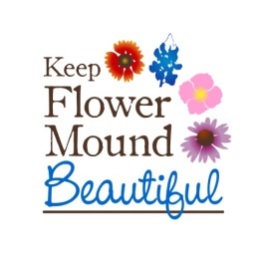 Saturday, September 28, 2019 – 10:00 a.m. to 1:00 p.m.Location: Flower Mound High School - Old Settlers & SagebrushPlease answer the following questions: 	Is your organization a non-profit 501(c)3? 	If yes, please describe your organizations mission. Does your organization promote an environmentally friendly product or service? If yes, please describe the products or services you will be promoting: If no, please describe the environmental education information, activity, or giveaway that your organization will provide at your booth: Vendor Booth Fee and Requirements:$50 Booth Fee (waived for non-profit 501(c)3 organizations) Door Prize at a value of $25 must be providedAdditional Information, Rules, and Regulations: All participating vendors shall strictly adhere to hours of operation for move-in (9:30 am) and move-out (1:00 pm). Electricity, Tents, Tables and chairs will NOT be available.  Vendors will be notified in the event of a weather related cancellation.  Keep Flower Mound Beautiful reserves the right to decline a vendor’s application if they deem their products or services are not suitable for the event.  All vendor vehicles must be moved to the designated parking area after loading/unloading.Vendors are responsible for the cleanup of trash from and around their booth. Booth placement is at the sole discretion of Keep Flower Mound Beautiful. Vendor shall conform to all statutes, ordinances, rules, orders, regulations and directions issued by any authorized authority of the federal, state or city government, including but not limited to, rules and regulations issued by the facility housing the festival.Property brought onto the premises by any vendor is at the vendor’s sole risk and shall be removed from the premises during designated move-out times. KFMB shall have the right to remove from the premises any remaining effects left after designated move-out time at vendor’s cost, if applicable.Vendor retains liability and assumes all risks of loss and/or damages on site or in connection with transportation, display, storage and sale of merchandise at the KFMB Fair.Agreement of Liability WaiverI hereby release, waive, discharge, covenant not to sue and agree to hold harmless for any and all purposes KFMB & Flower Mound High School, its officers, employees, successors, assigns, and sponsors from any and all liabilities, claims, demands, personal injury including death, or property damage that may be sustained.Contract AgreementI have read the General Information regarding the 2019 KFMB Fall Festival. By providing a signed copy of this contract, I have agreed to the conditions and terms of this contract. I have read the aforementioned Rules and Regulations and agree to all of the terms and conditions as they are written.Signed (typed OK):                   Date: 			To make your vendor booth payment: Mail to:  KFMB – 1901 Long Prairie Road, Suite 220-95, Flower Mound, TX 75022E-Mail:  Events@kfmb.orgDrop Off at:  Allegiance Title – Attn:  Angie Cox, 3212 Long Prairie Road (2499), Flower Mound 75028 Make on online payment: Visit www.kfmb.org and submit a payment through KFMB’s Donate buttonVendor/ Business Name:  Contact Name (First, Last): Address (City, State, Zip): Cell Phone: Email: 